Faris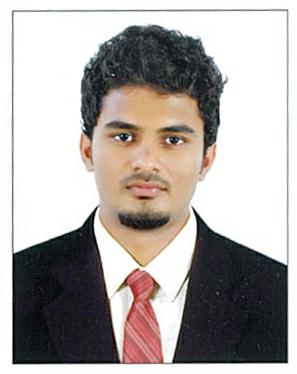 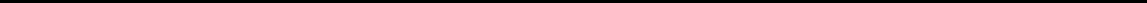 e-mail: faris.369599@2freemail.com PERSONALPROFILE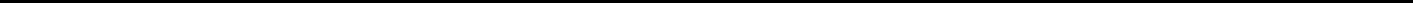 Sex	:MaleDateofBirth	:21-02-1995Nationality	:IndianLanguagesknown:Malayalam,EnglishPROFESSIONALSUMMARYWorkingasAnalyticalChemistatINTERFIELDLABORATORIES,Kochi (NABL&EICIndiaaccredited.)from16.07.2016tildate.InvolvedintheanalysisoffoodandfoodproductsasperIS& ISOspecificationsWorkingasAnalyticalChemistatCOCHINTESTHOUSE,IRIMPANAM,Kochi (NABLaccredited.)from04.05.2015to13.07.2016.InvolvedintheanalysisofwaterandwastewaterasperIS& ISOspecificationsEDUCATIONB.Sc.Chemistry,PetrochemicalsM.G.University(CGrade)10-thGovtVHSSNorthEdappaly,March2009:68%(SSLC)12-thGovtHSSNorthEdappaly,March2011:55%WORKEXPERIENCEFISHANDFISHERYPRODUCTSAnalysisofsulphurdioxide,Moisture,TVBN,Phosphorous,STPP,Saltcontent,Sodiumcarbonate,Sodiumbicarbonate,citricacid,Formaldehydeetc.FOODANDFOODPRODUCTS AnalysisSodium,Potassium,Calcium,Ash,Acid insolubleash,Cholesterol,Volatileoil,protien,Fatetc.MILKANDDAIRYPRODUCTSAnalysisofFat,Totalsolids,Titrableacidity,Protein,Saltcontent,Moisture,Lossondrying,Ash,NonfatMilksoilds,etc.SPICESANDCONDIMENTSAnalysisofMoisture,Crudefibre,Piperine,Starch,Colourvalue,Curcuminetc.TEAANDCOFFEEAnalysisofMoisture(Hotairoven&Vacuumoven),A.I.A,Ash,Ironfiling,Waterextract,Alkalinity,Watersolubleash,Waterinsolubleash,Crudefibre,etc.OIL&OILSEEDSAnalysisofSaponificationvalue,Iodinevalue,Acidvalue,Peroxidevalue,Moisture,RefractiveindexAnalysisofNUTRITIONALFACTS(fat,protein,ash,moisture,Carbohydrate,sugar,calcium,sodium,potasiumetc.)InvolvedinthefolowinganalysisofwateraspervariousIS&ISOspecifications.[EfluentandDrinkingwater]DRINKINGWATERAluminium,,Flouride,Nitrate,Sulphate,Silica,Chromium,etc.usingUVVisibleSpectrophotometer,.Alkalinity,,Chloride, Hydrogenionconcentration[pH],Conductivity,Totalhardness,Calciumhardness,Magnesium.EFFLUENTWATERTotaldissolvedsolids,Totalsuspendedsolids,Totalsolids,Oil&Grease,Dissolvedoxygen,COD&BOD,Phosphorous.FamiliarInstrumentsUV-VISSPECTROPHOTOMETER–SHIMADZU,VARIAN FLAMEPHOTOMETER–ELICO-CL378 AAS(AtomicAdsorptionSpectrometer)DECLARATIONIherebydeclarethattheabovestatementsmadearetrueandcorecttothebestofmy knowledgeandbelief.FARIS